Афины, Октябрь 2017Контактное лицо:Катерина Хрисикопулу / Директор по Маркетингу / email:  marketing@capsis.gr Главный офис компании / Маркетинг, Продажи. Адрес:Capsis Hotels & Resorts 86 Проспект Василиссис Софиас 86, Афины, Греция, 11528 Телефон: +30 210 6142083-7 (4 линии) Факс: +30 210 6142072, сайт: www.capsis.com ПРЕСС-РЕЛИЗ OUT OF THE BLUE, Capsis Elite Resort удостоен награды‘Best Hotel & Resort in Greece’ Signum Virtutis на церемонии вручения наград премии Seven Stars Luxury Hospitality and Lifestyle Awards 2017.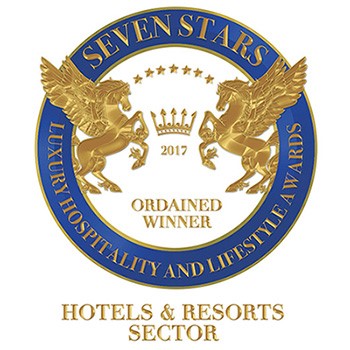 Мы счастливы сообщить, что курорт  OUT OF THE BLUE Capsis Elite Resort удостоился звания «Лучший отель и курорт Греции» («Best Hotel & Resort In Greece») в рамках премии Seven Stars Luxury Hospitality and Lifestyle Awards 2017. Это достижение является важным признанием наших заслуг на поприще постоянного повышения уровня довольства своих гостей отдыхом на нашем курорте. Любой из своих проектов мы всегда стремимся реализовать с максимальным акцентом на приятное, комфортабельное, безопасное и эклектичное проживание своих гостей в роскошной и дружелюбной атмосфере  Out of the Blue Capsis Elite Resort.«Мы очень горды победой в 7-stars award!», - прокомментировала награду Президент и Управляющий Директор Out of the Blue Capsis Elite Resort Дия Капсис, добавив, - «Я хотела бы поблагодарить всех, кто отдал за нас свои голоса, а также нашу команду за постоянную поддержку, упорный труд, веру и лояльность компании! Для нас эта награда знаменует старт на пути к  новым достижениям в мире греческой индустрии отдыха и способствует тому, чтобы реализация этих задач стала еще более впечатляющей».Целью Seven Stars Luxury Hospitality and Lifestyle Awards является выявления лучших представителей отельного бизнеса и присуждения им самой престижной и эксклюзивной премии - Signum Virtutis, что переводится с латинского как «Знак Качества». Лишь те, кто способен предложить наивысочайший уровень роскоши в отрасли, становятся гордыми обладателями этой награды и занимают свое почетное место среди жемчужин, венчающих корону индустрии отдыха.В этом году премия Seven Stars Luxury Hospitality and Lifestyle Awards  отпраздновала свое 5-летие, проведя юбилейную церемонию награждения 23 сентября на территории эксклюзивного “Ecali Club”.На гала церемонии премии присутствовали исключительно лидеры в сфере отельного бизнеса со всего мира, которые заслуженно удостоились самой признанной премии в индустрии  - Signum Virtutis (Знак Качества).В число участников церемонии награждения вошли представители Китая, Турции, Мальдив, Сейшел, Южной Африки, Греции, Австралии, Италии, Таиланда, Фиджи и т.д. Это событие стало значимым не только для нас, но и для всей страны, поскольку наша победа помогла продемонстрировать миру Грецию в качестве уникального курортного направления.По этой причине мы с двойной радостью принимаем эту награду, подчеркивающую наше превосходство в индустрии отдыха.РЕДАКТОРУ НА ЗАМЕТКУ:The OUT OF THE BLUE, Capsis Elite Resort - это пятизвездочный отельный комплекс  класса Делюкс, разместившийся на частном полуострове в окружении великолепного ботанического сада площадью в  167.000 кв. м. с завораживающими видами на Эгейское море.Отель располагается вблизи от рыбацкой деревушки Агия Пелагия и всего 20 минутах езды от Ираклиона и международного аэропорта города. Тем, кто стремится сочетать красоту греческих островов с запредельным уровнем роскоши, этот курорт предлагает выбор из 3 Коллекций с обширным номерным фондом от семейных до вилл с частными бассейнами. 